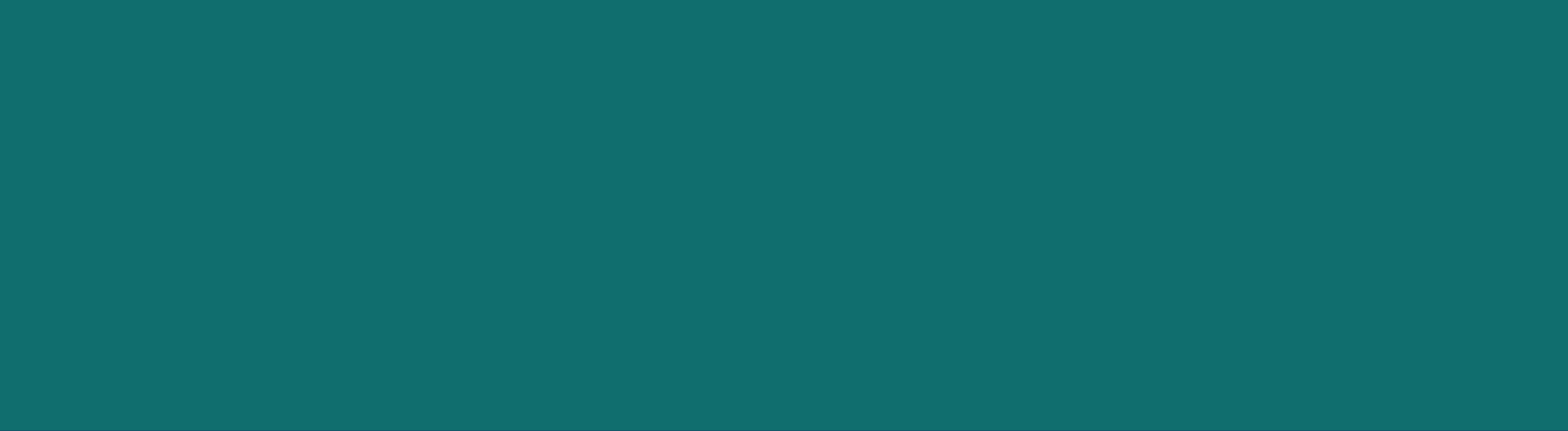 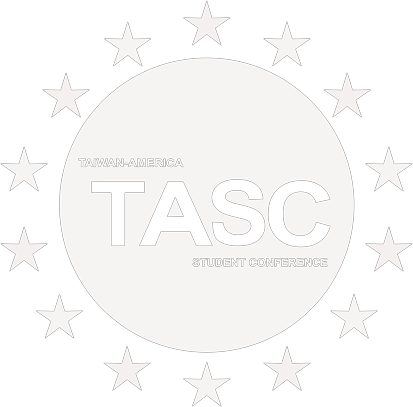 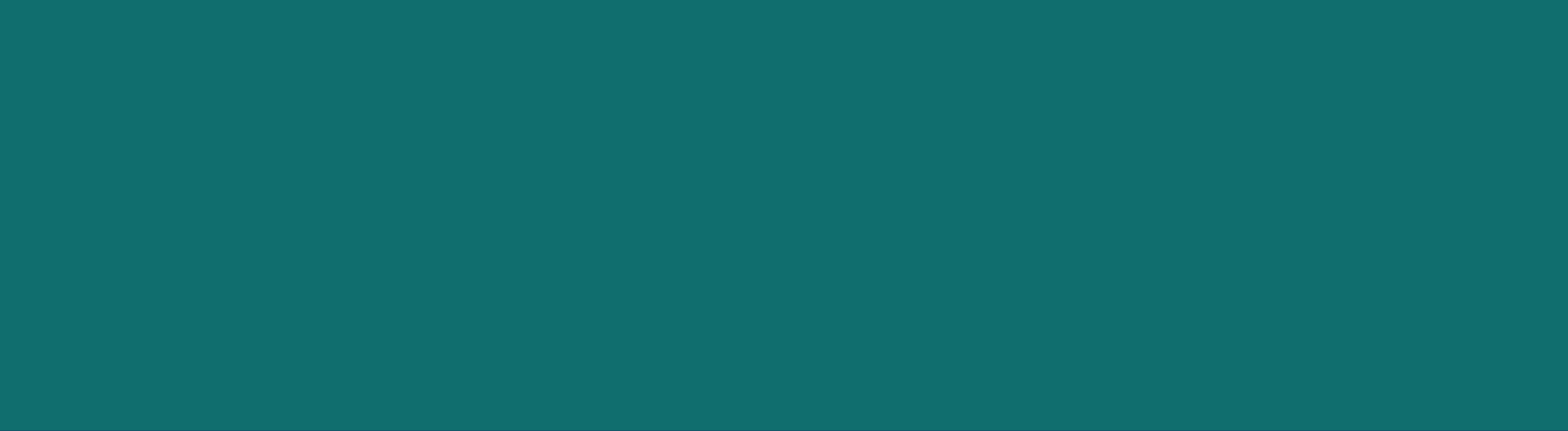 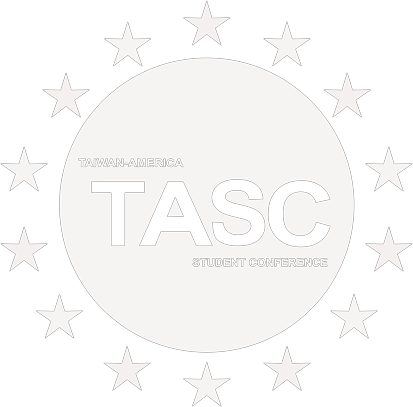 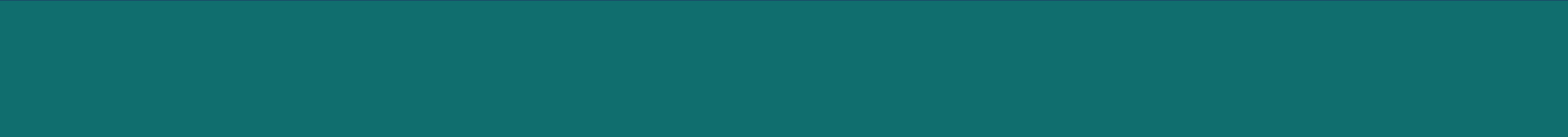 This is the end of the application form.Please send an email titled “Application_ your Chinese name” (e.g. Application_王大明) to yutingwang@taiwan-america.orgattaching this application form via your school e-mail.The result of the first round will be announced on March 15th through email.Thank you for your application and interest in TASC 2019!Keep updated at www.taiwan-america.organd on Facebook at https://www.facebook.com/taiwan.america/.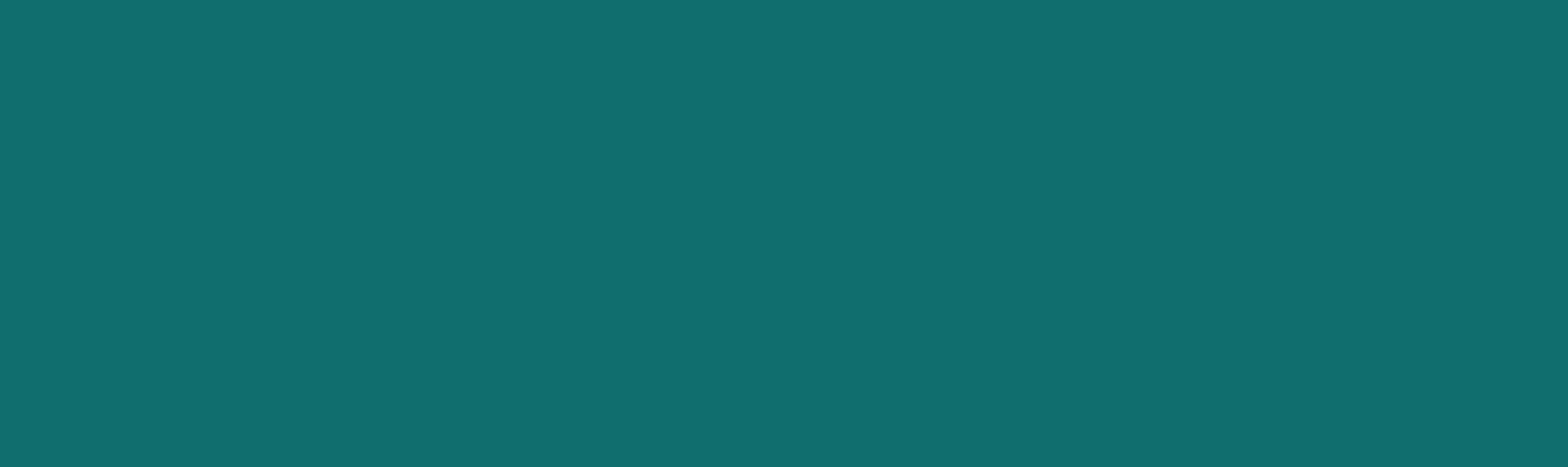    Basic Information   Basic Information   Basic Information   Basic Information   Basic Information   Basic InformationEnglish NameChinese NamePreferred GenderBirth (YYYY/MM/DD)Birth (YYYY/MM/DD)NationalityCell PhoneCell PhoneSchool E-mailPermanent E-mailFacebook Profile LinkNote: Please use the same school email address to send in your application. Applications sent from non-university e-mail accounts will not be accepted. Please be sure to also list your permanent email address in order to help ensure any new information from us is received.Note: Please use the same school email address to send in your application. Applications sent from non-university e-mail accounts will not be accepted. Please be sure to also list your permanent email address in order to help ensure any new information from us is received.Note: Please use the same school email address to send in your application. Applications sent from non-university e-mail accounts will not be accepted. Please be sure to also list your permanent email address in order to help ensure any new information from us is received.Note: Please use the same school email address to send in your application. Applications sent from non-university e-mail accounts will not be accepted. Please be sure to also list your permanent email address in order to help ensure any new information from us is received.Note: Please use the same school email address to send in your application. Applications sent from non-university e-mail accounts will not be accepted. Please be sure to also list your permanent email address in order to help ensure any new information from us is received.Note: Please use the same school email address to send in your application. Applications sent from non-university e-mail accounts will not be accepted. Please be sure to also list your permanent email address in order to help ensure any new information from us is received.Academic InformationAcademic InformationAcademic InformationAcademic InformationAcademic InformationAcademic Information
UniversityMajor (including double major, minor, or academic program)Major (including double major, minor, or academic program)Level of StudyLevel of StudyLevel of Study Undergraduate / GraduateI am in my _______ year of study. My expected graduation date is ___________ . Undergraduate / GraduateI am in my _______ year of study. My expected graduation date is ___________ . Undergraduate / GraduateI am in my _______ year of study. My expected graduation date is ___________ .                                                    Experience                                                    Experience                                                    Experience                                                    Experience                                                    Experience                                                    ExperienceWorking experience or extracurricular activities*need not be international experiencesCompany / ActivityJob Title / PositionJob Title / PositionDatesDescriptionWorking experience or extracurricular activities*need not be international experiencesWorking experience or extracurricular activities*need not be international experiencesWorking experience or extracurricular activities*need not be international experiencesWorking experience or extracurricular activities*need not be international experiencesWorking experience or extracurricular activities*need not be international experiencesInternational experience (e.g. exchange program,summer school, international conference)            Activity            Activity            ActivityDatesDescriptionInternational experience (e.g. exchange program,summer school, international conference)International experience (e.g. exchange program,summer school, international conference)International experience (e.g. exchange program,summer school, international conference)International experience (e.g. exchange program,summer school, international conference)International experience (e.g. exchange program,summer school, international conference)English LanguageEnglish LanguageEnglish LanguageEnglish Proficiency AssessmentGEPT 	TOEFL 	English Proficiency AssessmentIELTS 	TOEIC 	English Proficiency AssessmentOthers:Others:Essay QuestionsWhy are you interested in applying for TASC? How do you hope to develop during your time in TASC?  (Maximum 500 words in English)Round Table Topic DescriptionsMedia and CommunicationToday, new forms of media and communication are changing the world faster than ever before. Smart devices are capable of broadcasting information across the globe within seconds, and humans now have access to limitless sources of information. It has shaped our entertainment and our politics, the way we perceive ourselves in relationship to the world. Yet the new opportunities we now afford ourselves are not without their costs. This roundtable will allow delegates to target and address some of the many benefits or pressing consequences of digital media technology.Modern Issues in EducationSocial and structural phenomena such as rigid cultural standards, inadequate resources, and racial discrimination are problems that have continued to affect education standards across the globe. As society faces rapid transformation following the rise of tech innovation and new markets, many countries are thus forced to confront the challenges of modernity, requiring a skilled and well-educated workforce if they hope to make themselves competitive. In this roundtable, delegates will tackle some of the global challenges to be faced ahead in the debate on modern education.Environmental Systems and SustainabilityThe recent Paris Agreement signified an international shift in the focus on environmental conflict. With a string of recent climate reports by the United Nations showing our time to act on climate change is dwindling, never before has it been more imperative that countries take radical steps to mitigate and adapt to the potentially destructive effects caused by rapid shifts in the global climate system. Delegates will consider some of the most important environmental challenges today, before developing grassroots solutions to a problem of their choosing.Cultural Conflict and IdentityThe cultural makeup of both the United States and Taiwan consist of many different faiths, shades, and ethnicities. In light of these differences, we have seen conflicts that have spanned the entirety of the world since time immemorial. Be it discrimination or other forms of structural violence, delegates will consider and debate potential solutions to a particular social phenomenon with the aim of improving public engagement and awareness on the subject.Roundtable Topic QuestionsPlease rank each roundtable in order of your preference from 1 to 5 (Highest = 1).You may refer to the descriptions for each roundtable in the previous page.(Note: You will be assigned to one of the five roundtables in the conference based on your preference and your answer for the question below.)Please state one issue you believe is important for each of the top three roundtable topics you selected. If you had to take action on these three issues, what would you do for each of them? (Maximum 600 words in English)Where did you learn about TASC?Where did you learn about TASC?Where did you learn about TASC?Where did you learn about TASC? Info Session  Facebook  Poster  Personal Referral Google   Other(s):   Other(s):   Other(s): Special AccommodationsSpecial AccommodationsPlease list any disability-related needs or accommodations.